Dr. DERVİŞ NİHAT ARKAT İLKOKULU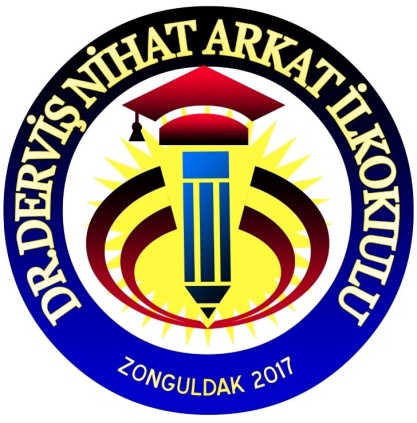 4/D SINIFIFEN BİLİMLERİ DERSİ CEVAPLARIAşağıdaki ifadelerden doğru olanların başına (D), yanlış olanların başına (Y) yazınız.( D ) Hızlanma, yavaşlama, sallanma ve dönme birer hareket türüdür.( Y ) Karışımları oluşturan maddeler özelliklerinikaybederler.( D ) Mıknatıs; demir, nikel, kobalt gibi maddeleri ve bu maddelerden yapılmış olan cisimleri çeker.( Y ) Sürtünme, hareketi hızlandıran kuvvettir.( Y ) Sıvının bulunduğu kap ile sıvının toplam kütlesine net kütle denir.( Y ) Maddelerin şekil almış haline saf madde denir.( D ) İyi görebilmek için ışık miktarının normalden az ya da fazla olmaması gerekir.( D ) Tasarruflu ampul kullanarak ülke ekonomisine katkı sağlamış oluruz.( Y )Halojen lambalar ,ilk icat edilen lambalardır.( D) Kuvvet uygulanan cisimlerin eski haline dönmesi için kuvvetin ortadan kalkması gerekir.Aşağıda verilen ifadelerdeki boşluklara uygun sözcükleri yazarak tamamlayınız.1- Kağıt havlu, sünger ve pamuktan yapılmış kumaşlar suyu ÇEKME özelliğine sahiptir.2- Sıvı ve gaz maddeler katılardan farklı olarak AKIŞKANLIK özelliklerine sahiptir.3- Katı maddelerin şekil almış haline CİSİM denir.4-Sıcaklık TERMOMETRE denilen aletlerle ölçülür.5-Demir tozu ve saman karışımı MIKNATISLA ayrıştırılabilir.6- Su ve mercimek tanelerinden oluşan karışımı SÜZME yöntemi ile  birbirinden ayırabiliriz.7- Birden çok saf maddenin bir araya gelerek oluşturdukları maddelere KARIŞIM denir.8- Karışımları oluşturan maddeler ÖZELLİKLERİNİ kaybetmezler.
9- Değişik irilikteki katı taneciklerden oluşmuş maddeler ELEME yöntemi ile birbirinden yarılabilir.10- Tuzlu suyun içindeki tuz, BUHARLAŞTIRMA yöntemiyle sudan ayrılabilir.11- Isı alan buz eriyerekSIVI hale geçer.Aşağıdaki  açıklamaları tanımları ile eşleştiriniz.1- Kaynağından uzaklaşan sesin şiddeti için aşağıdakilerden hangisi söylenebilir?A) Önce azalır,sonra artar.	B) Gittikçe azalır.C) Değişmez.			D) Gittikçe artarI. Ampul    II. Ateş Böceği   III. Halojen lamba2- Yukarıda verilen varlıklar için aşağıdakilerden hangisi söylenebilir?A) Işık kaynaklarıdır.	B) Canlı ışık kaynakları	C) Doğal ışık kaynaklarıdır. D)Yapay ışık kaynaklarıdır.3-  Pirinç, un ve şeker gibi katılar ısıtıldıklarında hangi olay gerçekleşir?A)Erime    B) Donma    C)Buharlaşma    D)Bozunma4- Aşağıdakilerden hangisi sağlığımızı olumsuz yönde etkilemez?A) Güneşe çıplak gözle bakmak.                                          B) Uygun aydınlatılmış bir ortamda ders çalışmak.C) Loş ışık altında kitap okumak.                                          D) Bilgisayarda uzun süreli oyun oynamak.5-Aşağıdaki lambalardan hangisi en az enerji tüketir?A) Led lamba		B) Büyük ampul	C)Ampul		D) Projektör	6-Maddenin ölçülebilir özellikleri hangi seçenekte doğru verilmiştir ?A) Tat  –  Renk                         B) Kütle  – BerklikC) Hacim  –  Kütle                  D) Hacim – Koku7-Bir mum yakıp, üzerini karton kutuyla örtelim. Bu karton kutunun her neresinden delersek delelim ışığın dışarı çıktığını görürüz.Bu durum için aşağıdakilerden hangisi söylenebilir?A) Mum doğal bir ışık kaynağıdır.			B) Işığın yayılması için havaya ihtiyaç vardır.C) Işık her yönde yayılır.				D) Karton saydam bir maddedir.8-Aşağıdaki ışık kaynaklarından hangisi kendiliğinden ışık yapar?A)  Ampul     		B)  YıldızC)  Kandil     		D)  Gaz lambası9-Isı madde üzerinde hal değişimine neden olur.Aşağıdaki durumlardan hangisi bu olaya örnek  olamaz?A) Elmanın çürümesi.    B) Çikolatanın erimesi .C) Buzun erimesi.	D) Suyun buharlaşması.10-Yanlış yerde,yanlış zamanda, yanlış yönde ve çok miktarda yapılan ışıklandırma neye sebep olur?A) Işık kirliliği                B)Aydınlatma                                                C) Güzel görüntü            D)Az ışıklandırma	11-Cam Şişe –  Kâğıt –  Kolonya –  Yemek Artıkları Plastik ŞişeYukarıda verilen maddelerden kaç tanesinin geri dönüşümü ile tekrar kullanımı sağlanabilir?A) 2	 B) 3C) 4	D) 512-Aşağıdakilerden kaç tanesi karışımdır? I- Limonata     II- Altın    III- Reçel   IV- AyranA)  1              B) 2            C) 3             D) 4 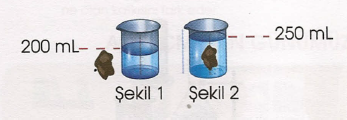 13-Boş bir kabın ağırlığı 175 gr’dır. Bu kabın içine bir miktar toz şeker konulduğunda brüt kütle 518 gr gelmektedir. Buna göre şekerin net kütlesi kaç gr’dır?A) 343	B) 693	C)443       D) 68314-Mıknatıs aşağıdaki hangi maddeyi çeker?A) Gümüş  yüzük               B)Altın  bilezik                     C) Ağaç kaşık                    D) Nikel çubuk15-Aşağıdakilerden hangisi ışık kirliliğinin sonuçlarından değildir?A) Deniz kaplumbağalarının yavrularının ölmesi.       B) Gök cisimlerinin incelenmesi zorlaşır.C) Geceleri de sokağa rahatlıkla çıkabiliriz.D) Göçmen kuşların yönlerini şaşırmaları.16)“Sünger, pamuk, peçete, kumaş” gibi maddelerin ortak özelliği hangisidir? A) Suda yüzme               B) Suyu emmeC) Suyu emmeme           D) Mıknatısla çekilmeAşağıdaki maddeleri saf madde ve karışım olarak işaretleyiniz.www.HangiSoru.comG. BARUTÇU  1Madde2Katıların ısı alarak sıvı hâle geçmesi.2Erime3Değişmeyen madde miktarıdır.3Kütle4Katı maddelerin şekil almış halidir4Cisim1Hacmi ve kütlesi olan her şeydir.5Donma7Bazı katı maddeler ısıtılınca yapısı değişir.6Hâl değiştirme6Maddelerin ısı etkisiyle katı,sıvı, gaz haline gelmeleri.7Bozunma8Sıvıların ısı alarak gaz hâline geçmesi. 8Buharlaşma9Maddelerin sıcaklığını ölçer.9Termometre5Sıvıların ısı kaybederek katı hâle geçmesi.MADDESAF MADDEKARIŞIMSalataXİnşaat demiriXÇorbaXSuXLimonataXDemir tozuX